 Аннотация к дополнительной профессиональной программепрофессиональной переподготовки «Организационно-методические аспекты деятельности специалиста по социальной работе» 1.Цели реализации программы. Дополнительная профессиональная программа профессиональной переподготовки направлена на получение компетенции, необходимой для выполнения нового вида профессиональной деятельности, приобретение новой квалификации, с учетом спецификации стандарта Ворлдскиллс по компетенции «Социальная работа». 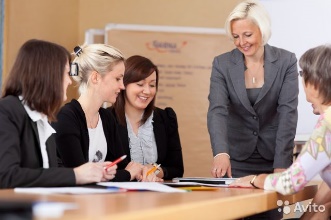 2.Характеристика нового вида профессиональной деятельности, трудовых функций и (или) уровней квалификации Программа разработана в соответствии с:- спецификацией стандартов Ворлдскиллс по компетенции «Социальная работа»;- профессиональным стандартом «Социальный работник» (утвержден приказом Минтруда России от 18 ноября 2013 г. № 677н);- федеральным государственным образовательным стандартом среднего профессионального образования «39.02.01 Социальная работа» (утвержден Минобрнауки России от 12 мая 2014 г. № 506) и высшего образования «39.03.02 Социальная работа» (утвержден Минобрнауки России от 05.02.2018 г. № 76).К освоению программы допускаются лица, имеющие среднее профессиональное и (или) высшее образование. Медицинские ограничения регламентированы Перечнем медицинских противопоказаний Минздрава России. По результатам сдачи квалификационного экзамена слушатели получают Диплом о профессиональной переподготовке установленного образца, дающий право заниматься новым видом профессиональной деятельности. Трудоемкость программы – 256 часов.№ п/пСодержание совершенствуемых или вновь формируемых компетенций1Способность к проведению оценки обстоятельств, которые ухудшают или могут ухудшить условия жизнедеятельности граждан, определению индивидуальных потребностей граждан с целью постановки социального диагноза и разработки индивидуальных программ предоставления социальных услуг и мероприятий по социальному сопровождению.2Способность к выбору, разработке и эффективной реализации социальных технологий и технологий социальной работы, направленных на обеспечение прав человека в сфере социальной защиты.3Способность предоставлять гражданину меры социальной защиты, в том числе социального обеспечения, социальной помощи и социального обслуживания с целью улучшения условий жизнедеятельности гражданина и расширения его возможностей самостоятельно обеспечивать свои основные жизненные потребности, путем мобилизации собственных сил, физических, психических и социальных ресурсов.4Способность к осуществлению оценки и контроля качества оказания социальных услуг, социального обеспечения и мер социальной помощи на основе достижений современной квалиметрии и стандартизации.5Способность к осуществлению профилактики обстоятельств, обусловливающих потребность граждан в социальных услугах, мерах социальной помощи.6Способность к осуществлению мероприятий по привлечению ресурсов организаций, общественных объединений и частных лиц к реализации мер по социальной защите граждан.